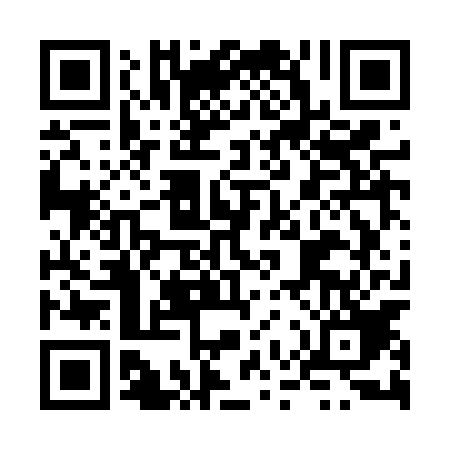 Ramadan times for Jozefowo, PolandMon 11 Mar 2024 - Wed 10 Apr 2024High Latitude Method: Angle Based RulePrayer Calculation Method: Muslim World LeagueAsar Calculation Method: HanafiPrayer times provided by https://www.salahtimes.comDateDayFajrSuhurSunriseDhuhrAsrIftarMaghribIsha11Mon3:543:545:5211:383:275:265:267:1712Tue3:513:515:5011:383:285:275:277:1913Wed3:483:485:4711:383:305:295:297:2114Thu3:463:465:4511:383:325:315:317:2315Fri3:433:435:4211:373:335:335:337:2616Sat3:403:405:4011:373:355:355:357:2817Sun3:373:375:3711:373:365:375:377:3018Mon3:353:355:3511:363:385:395:397:3219Tue3:323:325:3311:363:395:415:417:3420Wed3:293:295:3011:363:415:435:437:3721Thu3:263:265:2811:363:425:455:457:3922Fri3:233:235:2511:353:445:465:467:4123Sat3:203:205:2311:353:455:485:487:4324Sun3:173:175:2011:353:475:505:507:4625Mon3:143:145:1811:343:485:525:527:4826Tue3:113:115:1511:343:505:545:547:5027Wed3:083:085:1311:343:515:565:567:5328Thu3:053:055:1011:333:535:585:587:5529Fri3:023:025:0811:333:545:595:597:5730Sat2:592:595:0511:333:556:016:018:0031Sun3:563:566:0312:334:577:037:039:021Mon3:533:536:0012:324:587:057:059:052Tue3:503:505:5812:324:597:077:079:073Wed3:463:465:5612:325:017:097:099:104Thu3:433:435:5312:315:027:117:119:125Fri3:403:405:5112:315:047:137:139:156Sat3:373:375:4812:315:057:147:149:187Sun3:333:335:4612:305:067:167:169:208Mon3:303:305:4312:305:087:187:189:239Tue3:273:275:4112:305:097:207:209:2610Wed3:233:235:3912:305:107:227:229:29